Newfield Community Council FundGuidelines for Community Micro-Grant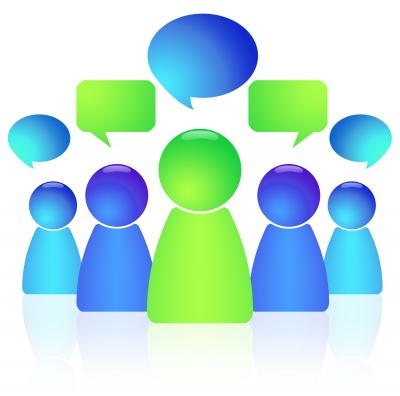 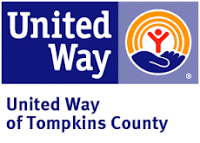 The Newfield Community council is made up of representatives of those organizations that have historically received support through the United Way of Tompkins County. The Council helps guide the grant request and management process and distributes funds received from the United Way. Discretionary funds will be used to support micro grants within the Community of Newfield for the express purpose of benefiting the community through:ActivitiesSupplies and needed infrastructureSingle events Who may apply:Community membersCommunity organizationsThe following requests are not eligible for consideration:For profit activitiesThose activities without a clear time frameThose activities not benefiting Newfield community members SalariesLarge Equipment purchases or rentalGeneral fundraisingPRIORITY WILL BE GIVEN TO NEW PROJECTSGrant amounts will be available up to $ 300. All requests will be considered as part of the review process.This round of applications will be accepted from May 2, 2022, for a period of two weeks.  Following the close of applications, Monday May 16, 2022 the Council will review all requests.   Awards will be made immediately following the review period, approximately June 1, 2022.  Applicants not receiving grants in a given cycle may reapply.  Organizations and/or individuals having received a past award may re-apply.A final report, included in your award packet, will be due following completion of your project or by December 1, 2022. If project is not completed then a progress report will be required. Failure to send a report will affect future eligibility.Please fill out the following application and return to The Newfield Public Library.  For further information or questions call 607-379-1997 or email maria.lloydjonesl@gmail.comMaria Lloyd-Jones, ChairmanAPPLICANT INFORMATION 1. Applicant name (and Title if applicable) _________________________________________________________________________ 2. Organization  _________________________________________________________________________ 3. Contact information: Address ______________________________________________________________________________Phone # ______________________________________________________________________________ Email     ______________________________________________________________________________4. Project Title ______________________________________________________________________________5. Contact person ______________________________________________________________________________ Brief description of your idea and purpose:__________________________________________________________________________________________________________________________________________________________________________________________________________________________________________________________________________________________________________________________________________________________________________________________________________________________________________________________________________________________________________________________________________________________________________________________________________________________________________________________________________________________________________________________________________________________________________________________________________________________________________Timeframe Provide detailed information on the expected timetable for the project. Break the project into phases, and provide a schedule for each phase.Budget Will these funds cover your entire project? Yes _____ No _____ If no, please describe where else you will be receiving funding. ____________________________________________________________________________________________________________________________________________________________________________________________________________________________________________________________________________________________________________________________________________________________________________________________________________________________________________________________________________________________________________________________________________________________________________________________________________State the proposed costs and budget of the project. Also include information on how you intend to manage the budget.                                                                                      *use back of application if necessaryAdditional comments regarding your plan, timing, and/or budget: __________________________________________________________________________________________________________________________________________________________________________________________________________________________________________________________________________________________________________________________________________________________________________________________________________________________________________________________________All applications must be received by 8 PM, Monday, May 16, at the Newfield Public Library
Name ___________________________________________ (Please Print) Signature ________________________________________ 			Date _________________________Newfield Community Council Micro grants Final ReportPlease return by December 1, 2022Name of Organization _________________________________________________________________Project description __________________________________________________________________________________________________________________________________________________________________________________________________________________________________________________________________________________________________________________________________________________________________________________________________________________________________________________________________________________________________________________________________________________________________________________________________________________________________________________________________________________________________________________________________________________________________________________________________________________________________________________________________________________________________Project Outcome (How did it go? Any data would be appreciated, too) ________________________________________________________________________________________________________________________________________________________________________________________________________________________________________________________________________________________________________________________________________________________________________________________________________________________________________________________________________________________________________________________________________________________________________________________________________________________________________________________________________________________________________________________________________________________________________________________________________________Funds used (amount) and what used for ______________________________________________________________________________________________________________________________________________________________________________________________________________________________________________________________________________________________________Additional comments______________________________________________________________________________________________________________________________________________________________________________________________________________________________________________________________________________________________________Person submitting report (please print) __________________________Signature __________________________________________________ Date __________________________________Please return to the Newfield Public Library or by email to: newfieldcommunitycouncil@gmail.comDescription of WorkStart and End DatesStarting project Project in motion Ending projectProject stages (for example: beginning, middle, ending)Description of Project Expense (example: 5 shovels at $5 each)Estimated Cost (example: $25)Total * 